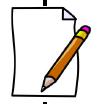 Factors Affecting the Immune SystemVaccines are a __________________ version of an antigen given to people to protect them from getting a disease. A few types of vaccines include:______________, attenuated vaccines (______________________________ vaccines)_____________________________________ vaccines (dead pathogens)Vaccines work by stimulating your immune system to _________________________ antibodies to destroy the pathogen. These antibodies will ___________________ when the pathogen enters the body again.Booster shots increase antibody ________________________ and extend the immune system’s memory for that antigen.Disorders of the Immune SystemAn allergy is an unusually high _____________________________________ to a substance.Any substance that causes an allergic _______________________ is caused an allergen.Think-pair-share:Name some common allergens:Think-pair-share: Describe some common symptoms of an allergy:Side effects of an allergic reaction are a result of ________________________. Histamine is a chemical that your body releases when you need to fight ________________________.Exposure to some substances can trigger a severe reaction called _________________________ shock. Anaphylactic shock can cause swelling, difficulty ___________________________, and sometimes death.Acquired Immunodeficiency Syndrome (AIDS) is an infection of the immune system that leads to health ________________________________________ and often death.AIDS is caused by the human immunodeficiency virus (HIV) that attacks the ___________________________ system by infecting helper T cells.Think-pair-share:What do you think would be the direct result of HIV infecting helper T cells?Think-pair-share:Describe ways that HIV can be transmitted and how it can be prevented: